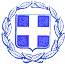 ΕΛΛΗΝΙΚΗ ΔΗΜΟΚΡΑΤΙΑ	                   Μελέτη: “Προμήθεια -Τοποθέτηση εξοπλισμού για την ΔΗΜΟΣ ΛΕΒΑΔΕΩΝ	                                   αναβάθμιση Παιδικών Χαρών του Δήμου Λεβαδέων”Διεύθυνση  Τεχνικών Υπηρεσιών                                                                                                            ΠΡΟΫΠΟΛΟΓΙΣΜΟΣ : 208.000,00€                        	                                                                                               ΑΡ. ΜΕΛΕΤΗΣ:    55  /2018                                      ΠΡΟΥΠΟΛΟΓΙΣΜΟΣ ΠΡΟΣΦΟΡΑΣΟΛΟΓΡΑΦΩΣ (ΣΕ ΕΥΡΩ) .......................................................................................................................					ΛΙΒΑΔΕΙΑ  ...../06/2019					Ο ΠΡΟΣΦΕΡΩΝΑρ ΑρθρουΚωδικός CPVΠεριγραφήΤεμ.τιμη τεμαχίουΔαπάνηΔ137535210-2Μεταλλική διθέσια κούνια παίδων1Δ237535210-2Ξύλινη διθέσια κούνια παίδων6Δ337535210-2Ξύλινη διθέσια κούνια νηπίων5Δ437535210-2Ξύλινη τετραθέσια κούνια παίδων1Δ537535210-2Ξύλινη τριθέσια κούνια παιδων – νηπίων3Δ637535250-4Μεταλλική τραμπάλα2Δ737535250-4Ξύλινη τραμπάλα6Δ837535230-8Αυτοκινούμενος μύλος2Δ937535230-8Μύλος νηπίων3Δ1037535250-4Κινητό αλογάκι4Δ1137535250-4Ελατήριο τύπου σαλιγκάρι5Δ1237535250-4Ελατήριο τύπου παπάκι4Δ1337535240-1Ελατήριο  ΑΜΕΑ3Δ1437535220-5Αναρρίχηση Εξάγωνη 2Δ1537535220-5Παιχνίδι μίνι Αναρρίχησης 2Δ1637535250-4Ξύλινη Τσουλήθρα  με σκεπή2Δ1737535250-4Τσουλήθρα νηπίων 1Δ1837535240-1Σύνθετο τσουλήθρας  Τύπος Α1Δ1937535240-1Σύνθετο τσουλήθρας  Τύπος Β2Δ2037535240-1Σύνθετο τσουλήθρας  Τύπος Γ4Δ2137535240-1Σύνθετο Τσουλήθρας ΑΜΕΑ  3Δ2234928471-0Πινακίδα προγράμματος12Δ2344112200-0Δάπεδο ασφαλείας από πλακίδια απορρόφησης κρούσεων  EPDM 500X500X40mm για ύψος πτώσης 1,30m 1191Δ2444112200-0Δάπεδο ασφαλείας από πλακίδια απορρόφησης κρούσεων EPDM 500X500X40mm για ύψος πτώσης 2,00m 100,85ΣΥΝΟΛΟΦΠΑ 24%